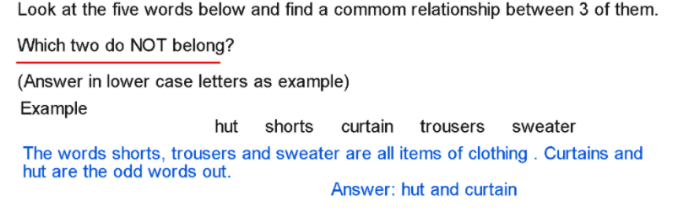 ( lustrous     prickly      coarse     luminous    bristly )( melancholy      wistful      cheerful      dejected       fortunate )( obedient       enough      clumsy       seldom      scrawny )( decagon      sphere     octahedron    trapezium    cone)( January      April    October    September    July )( mozzarella    ricotta   skyr    edam   straggisto Need more practice? Why not try our FREE sample Online papers.https://smart-stepz.com/free-learning-resources/